 Family Care Council Applicant Profile Family Care Council Applicant ProfileATTACH DIGITAL PHOTOATTACH DIGITAL PHOTOATTACH DIGITAL PHOTOApPLICANT NAME: iNSERT nAME ApPLICANT NAME: iNSERT nAME ApPLICANT NAME: iNSERT nAME ATTACH DIGITAL PHOTOATTACH DIGITAL PHOTOATTACH DIGITAL PHOTOLocal Family Care COUNCIL: Area ___Local Family Care COUNCIL: Area ___Local Family Care COUNCIL: Area ___ATTACH DIGITAL PHOTOATTACH DIGITAL PHOTOATTACH DIGITAL PHOTOBrief BiographyBrief BiographyBrief Biography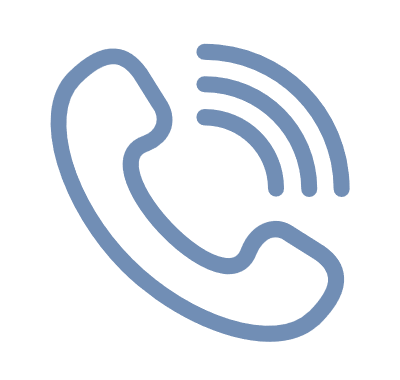 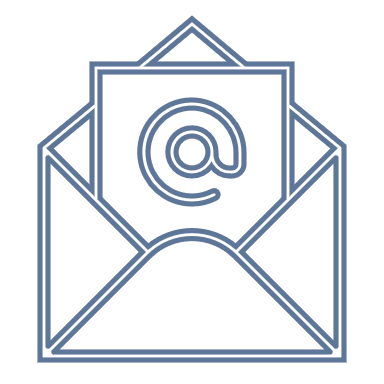  	1234 Strawberry Lane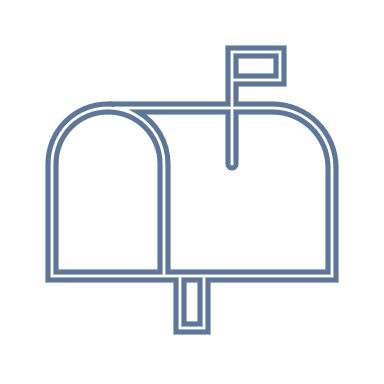 	Tallahassee, FL 32399 	1234 Strawberry Lane	Tallahassee, FL 32399 	1234 Strawberry Lane	Tallahassee, FL 32399Brief BiographyBrief BiographyBrief BiographySeat Interst Consumer – receiving APD services  Consumer – receiving APD services within 4 years Consumer – on APD waiting list Parent Sibling Grandparent Legal GuardianSeat Interst Consumer – receiving APD services  Consumer – receiving APD services within 4 years Consumer – on APD waiting list Parent Sibling Grandparent Legal GuardianSeat Interst Consumer – receiving APD services  Consumer – receiving APD services within 4 years Consumer – on APD waiting list Parent Sibling Grandparent Legal GuardianBrief BiographyBrief BiographyBrief BiographyWhat interests you most about the Family Care Councils (FCCs)?What skills or experience do you have that would assist the FCCs in meeting their mandated purpose detailed in Section 393.502(7) of the Florida Statutes?What role do you hope to play on the FCC?What do you hope to achieve within your term limit?Family Care Councils must meet at least 6 times a year. Are there any limitations that may prevent you from serving at full capacity?  Per Section 393.502(2)(a), F.S., the above applicant is being recommended by a majority vote of the local FCC. The council voted and approved the applicant with vote recorded in _________________FCC minutes.  